2nd December 2015Dear Parents,Year two and three would like to invite you to their Christmas Service on the last Wednesday of this term – December 16th. Year two will be leading the service and year three will offer support with the singing.We will be taking the service in St Bridget’s Church, starting at 2:00 pm. We all look forward to seeing you on the 16th December. Yours sincerely,The children and teachers in Year 2 and 3.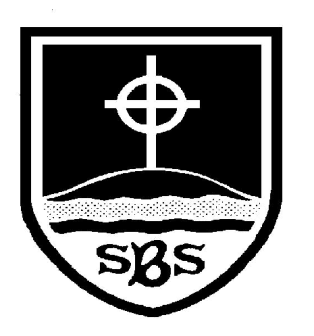 St Bridget’s C of E Primary SchoolSt Bridget’s Lane, West Kirby, Wirral CH48 3JTTel: 0151 625 7652 Headteacher: Mr Neil Le Feuvre Email: schooloffice@stbridgets.wirral.sch.ukWebsite: https://st-bridgets.eschools.co.uk/site Together Everybody Achieves More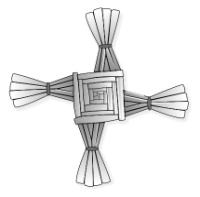                 Faith, Hope and Love